01.09.2021                                                                                          №9АДМИНИСТРАЦИЯ ПИНЧУГСКОГО СЕЛЬСОВЕТАБОГУЧАНСКОГО РАЙОНАКРАСНОЯРСКОГО КРАЯП О С Т А Н О В Л Е Н И Е01.09.2021 год                   	№   43 - ПО внесении изменения в постановление от 26.01.2015 г №5/1-П«Об утверждении Положения о Совете профилактикиБезнадзорности и правонарушений Пинчугского сельсовета Богучанского районаВ целях повышения эффективности системы профилактики правонарушений в Пинчугском сельсовете, в соответствии с Федеральным законом от 24.06.1999 N 120-ФЗ "Об основах системы профилактики безнадзорности и правонарушений несовершеннолетних", Федеральным законом от 06.10.2003 № 131-ФЗ «Об общих принципах организации местного самоуправления в  Российской Федерации»,	Законом Красноярского края от 31.10.2002 N 4-608 "О системе профилактики безнадзорности и правонарушений несовершеннолетних", ст. 7 Устава Пинчугского сельсовета Богучанского районаПОСТАНОВЛЯЮ: Внести изменения в приложения №1:	Состав Совета профилактики безнадзорности и правонарушений Пинчугского сельсовета Богучанского районаЛогинов Алексей Владимирович - председатель Совета профилактики, Глава 					                          Пинчугского сельсовета Шептякова Елена Сергеевна        -заместитель председателя  Совета профилактики                                                              заместитель главы администрацииЧлены Совета профилактики:Курлянчикова Нина Александровна - зам.  директора по воспитательной работе МКОУ.Пинчугская СОШ.  Гец Алексей Павлович –  участковый  уполномоченный  полиции Богучанского РОВД  Мартынов Максим Васильевич – помощник УУП Богучанского РОВД                                                    Козарез Ирина Михайловна – заведующая филиала СДК «Сибирь п. Пинчуга» МБУК БМ РДК «Янтарь»Евдокимова Галина Николаевна – медицинская сестра КГБУЗ Богучанской РБ Пинчугской амбулатории. Шадрина Раиса Алексеевна -  специалист по социальной работе в поселении (центр семьи)                                  Атяскин Юрий Григорьевич - депутат Пинчугского сельского Совета депутатовГерасимова Тамара Константиновна – депутат Пинчугского сельского Совета депутатовУтвердить план работы Совета профилактики за период с 01.09.2021г. по 31.12.2021г.      3. Контроль за выполнением настоящего постановления оставляю за собой.      4. Настоящее постановление вступает в силу со дня, следующего за днем официального опубликования в газете «Пинчугский вестник»Глава Пинчугского сельсовета      	                                                       А.В. Логиновприложение №1УТВЕРЖДЕНО 								Постановлением администрации								Пинчугского сельсовета								Богучанского   района								Красноярского края								от 26.01.2015 г. № 5/1-ПСостав Совета профилактики безнадзорности и правонарушений Пинчугского сельсовета Богучанского районаЧаусенко Александр Викторович - председатель Совета профилактики, Глава 					Пинчугского сельсовета Фрик Ольга Николаевна                -заместитель председателя  Совета профилактики                                                       (заместитель                                                       главы администрации)Члены Совета профилактики:Курлянчикова Нина Александровна - зам.  директора по воспитательной работе МКОУПинчугского СОШ № 8 Романов Сергей Алексеевич – ст. участковый  уполномоченный  полиции Богучанского РОВД                                                      Козарез Ирина Михайловна - директор  СДК «Сибирь»Щербакова Раиса Кузьминична – педиатр КГБУЗ Богучанской РБ Пинчугской ВАРукосуева Анна Владимировна -  специалист по социальной работе в поселении (центр семьи)                                  Трехаев Геннадий Васильевич - депутат Пинчугского сельского Совета депутатовГерасимова Тамара Константиновна – соц.педагог МКОУ Пинчугской СОШ №8Приложение №3К Постановлению администрацииПинчугского сельсовета Богучанского районаКрасноярского краяОт 01.09.2021г № 43 – ПУТВЕРЖДАЮГлава Пинчугского сельсовета________________________________А.В. Логинов«_____» ________________ 2021г.План работы Совета профилактики Пинчугского сельсовета на период с 01.09.2021г по 31.12.2021г.№ п/пОсновные мероприятияИсполнителиСроки проведения1. Участие в профилактических акцияхСогласно плана районных мероприятий и акций2.Заслушивание руководителей учреждений, Совета профилактики об итогах организации  летней занятости детей и подростков Председлатель Совета профилактикиСентябрь3.Заслушивание руководителя Пинчугской СОШ о занятости во внеурочной деятельности несовершеннолетних, состоящих на внутрипоселковом учетеРуководители бюджетных учрежденийНоябрь4.Проведение индивидуально – профилактической работы с условно осужденными лицами и лицами, склонными к противоправным нарушениямСовет профилактикиКаждый случай5.Проведение социально – психологического патронажа в семьях, стоявших на профилактическом учете в ОСПСиД КГБУ СО «Центр социальной помощи семье и детям «Богучанский»Совет профилактикиПо необходимости6.Подведение итогов работы Совета профилактики за данный период, утверждение нового плана работы на следующий годПредседатель Совета профилактикидекабрь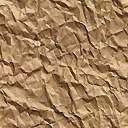 